Приложение №__к Договору аренды№ _____________________ от _____________________Схема расположения специально оборудованных площадокдля складирования твердых коммунальных отходов и мусора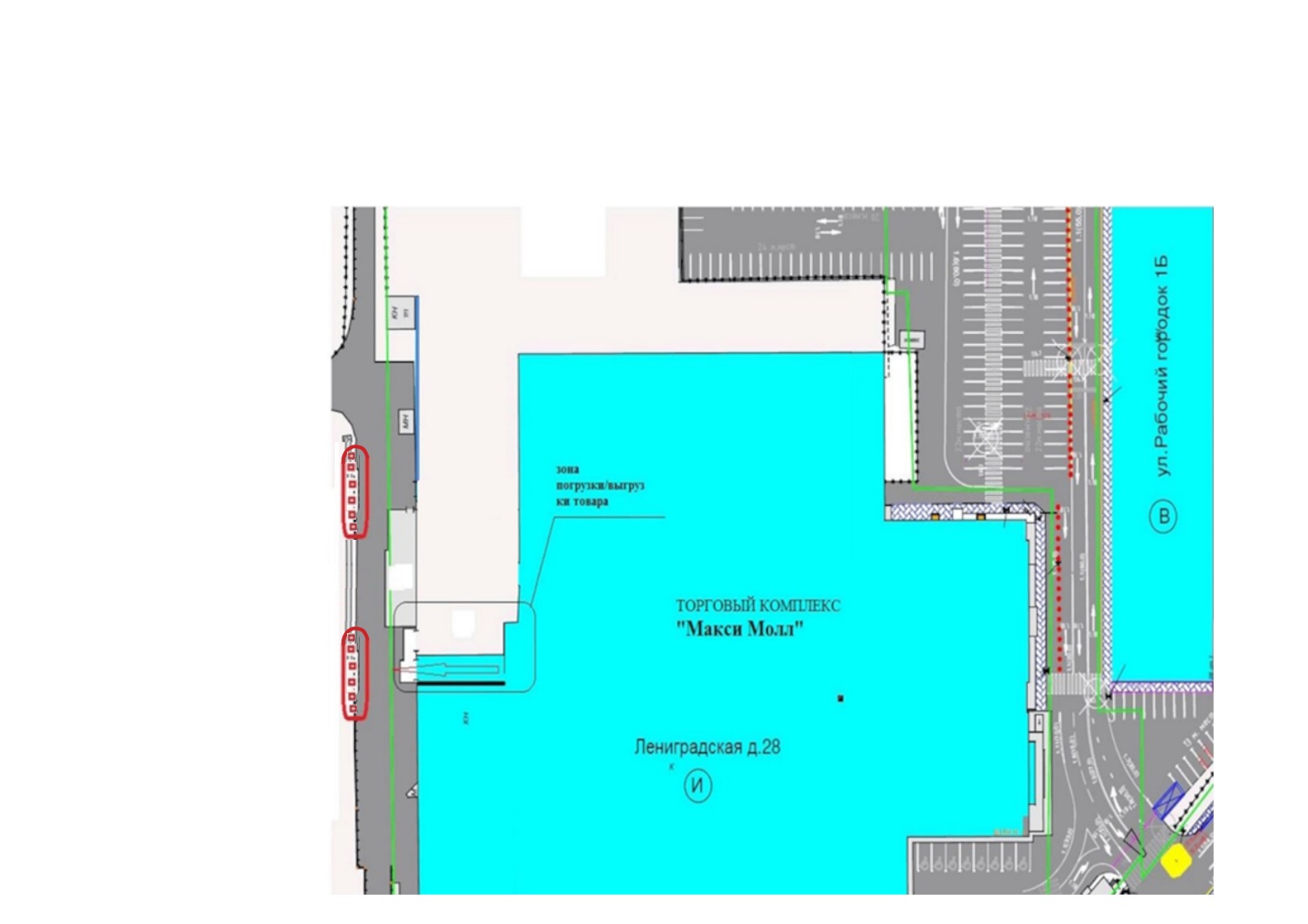 